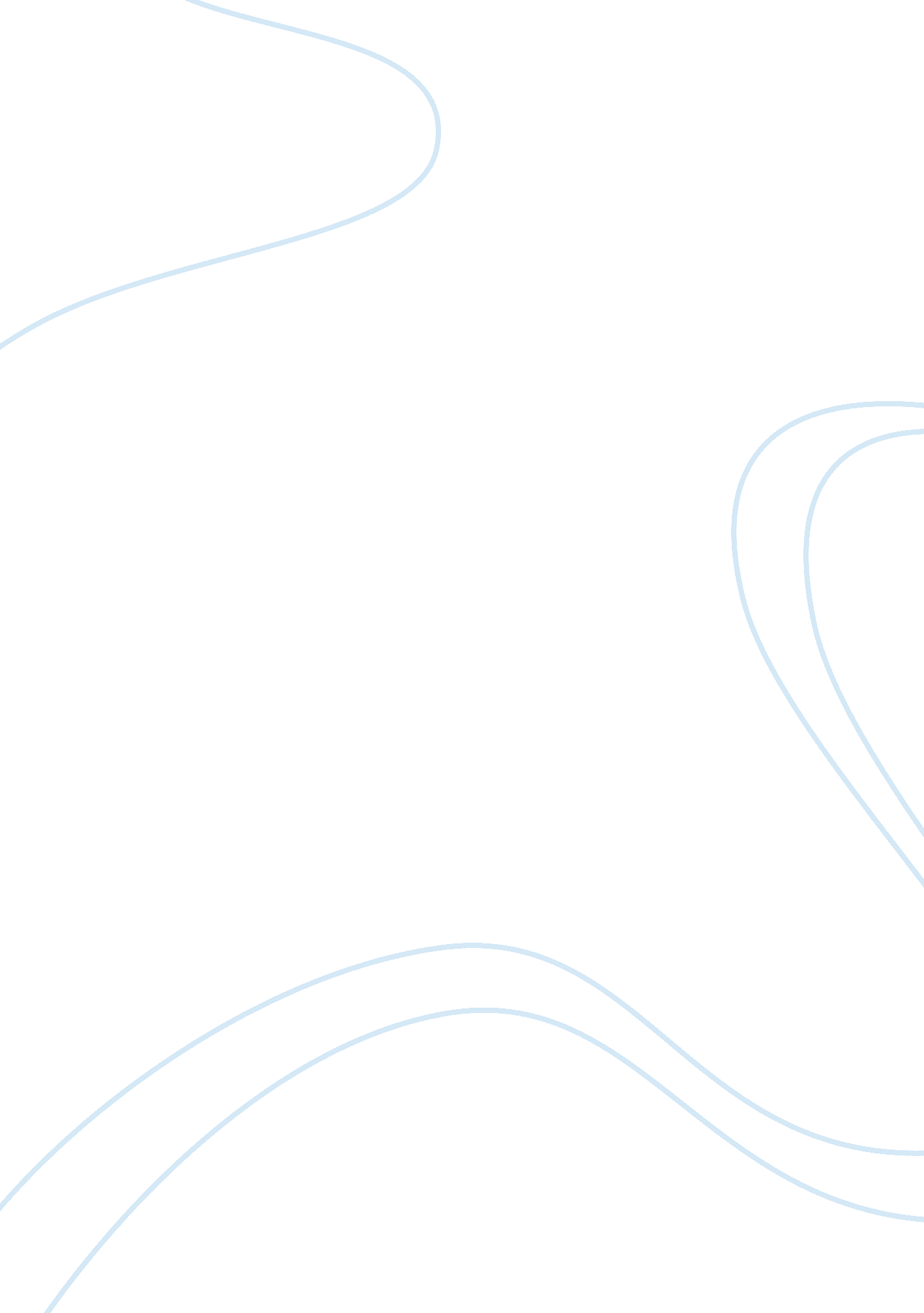 Business plan on indoor sports complexBusiness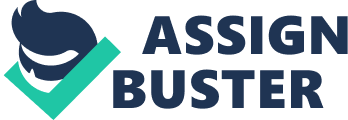 [Type the document title] [Type the document subtitle] [Type the abstract of the document here. The abstract is typically a short summary of the contents of the document. Type the abstract of the document here. The abstract is typically a short summary of the contents of the document. ] 2013 3/28/2013 TabTable of Contents 1. 1 Business Model7 1. 1. 1 Company Overview7 1. 1. 3 Objectives8 1. 1. 4 Mission8 1. 1. 5 Vision8 What is Futsal? 8 1. 1. 6 Facilities9 1. 1. 7 SERVICES10 1. 1. 8 Pitch10 1. 1. 9 Sports Store10 1. 1. 10 Food Court10 1. 2. 1 Concept: 11 1. 2. 2 Location11 1. 2. Management12 Company Ownership12 1. 2. 4 Personnel12 2 The marketing Plan13 2. 1 Market Analysis Summary13 2. 2 Market Segmentation14 Consumer Profile15 2. 3 Competition16 2. 3. 1 Competitive Edge16 2. 4 Sales Strategy17 2. 5 Pricing18 2. 6 Sales Strategy18 2. 7 Sales Forecast18 2. 8 Advertising Strategies19 Advertising and promotion: 19 2. 9 Timeline20 3 Financials20 3. 1 Financing20 Start-up Funding21 3. 2 Startup Cost23 Start-up Requirements23 Pro Forma Cash Flow23 4 Conclusions25 5 Bibliographies25 5. 1 Experiences25 LETTER of TRANSMITTAL March 29, 2013 Taufique Hossain (TmT) Lecturer, School of Business North South University Subject: Submission of Group Report. Dear Sir, It is a great pleasure for us to submit this group report on “ Indoor Futsal”. We, Group SHOWTIME worked as a team to prepare the report as you instructed in the class. We are pleased to inform you that we have thoroughly enjoyed working through this group report. It has enabled us to gain valuable knowledge and experience that would help us in our career development. Therefore, we would like to take this opportunity to convey our deep regard for your valuable guidance and sincere inspiration. We hope you will enjoy reading this paper. In presenting this report, we have tried our level best to include all the relevant ideas and the explanations to make the report informative and comprehensive. If you have any query regarding the interpretation of this project feel free to contact us. Thank you for believing in us and giving us this wonderful opportunity. Yours Sincerely, Name – ID – Contact Number ACKNOWLEDGEMENT Our first acknowledge goes to the almighty Allah for giving us the patience and courage to finish this task within its deadline. Then, we cordially thank our respected course instructor, Mr. Taufique Hossain for his continuous guidance and support to make this report possible. He assisted us whenever we needed any help. His generosity and liberality aid us to go further with this report without any hazardous situation. We are deeply indebted to the people who helped us in coming up with this authentic report by taking part in the survey. It was crucial in the preparation of this report. We would like to thank each individual group member. Last but not the least we are very thankful to our family. Without their help this report would not be done so successfully, specially our mothers. We thank them all for their love and trust. Executive Summary This would be an ideal opportunity to paraphrase that philosophy about life and death, and explain why taken in context, rather than flippantly flung down beside a crime of humanity or a human tragedy, that there is both truth and beauty in what Football is more than just a game. It is more important than life and death, because it’s purely about life, which is eminently more important than death. But that is to disrobe the sentiment of its context, to be irresponsible with the words. Football is about what you are and how you meet the world, and nothing at all to do with the futility of wasting time considering death. Football is about doing all that you can, irrespective of what happens beyond your control. In this city, scarcely do we get the chance to exercise our passion, and even more scarcely do office goers get to get their passion for football alight. That’s where the beauty of indoor futsal comes in. Recognized by the FIFA as the official form of indoor football, it a star in its own rights. It is attractive for youth and middle aged corporate officials, who can exercise their passion for football long after the sun has gone down. After many arranged tournaments in the impromptu indoor sports complexes, there begs to be an organized solution for enthusiasts in this sport. That’s where “ Sportsvana” comes in. It blends virtues of traditional football with an unprecedented package. We will offer a fully functioning sport store, sports rental, and food court and foosball table at our premises. Of those who are just about crazy for football, we offer an immersive experience bar any other. Even if you like a game in your playstation better, we dare to convert you. On the other side, it functions in its legal form as a partnership business, and its marketing channels, promotions and financial projections are shown in the proposal. We blend innovative marketing technique with a truly unique USP, and our strong suit is being able bond with people, being enthusiasts and players as well. That said, there is a need to upgrade the market to suit women’s needs as well, and we will see to regularly hosting women’s futsal tournament, and make it as popular as women basketball or handball in this country. With the mission and vision on our sight, we cannot but be hopeful of our future, building a greater tomorrow with this harmonious sport. 1. 1 Organizational Plan 1. 1 Business Model After a hard day at the University or Office, many regard an even harder push in the field bliss. Football releases energy and revitalizes the young souls, by completely tiring them out. Or 30 something office goers, who have kept their passion for football alight. Dhaka city is not a place people can enjoy open fields. There are too many people and too less fields. In a random day, chances are you won’t even get a place in the field. That’s where the need of an organized platform comes, the need of a sports complex, that will organize the matches for you, book a place in the field, maybe provide food and relaxation, all in a nice and friendly package. That’s where the need of Sportsvana comes. 1. 1. 1 Company Overview Sportsvana Indoor Futsal is the only indoor futsal facility in the Dhaka City area. The population of Dhaka City is 240, 000 residents. Sportsvana has two professional-style, lighted fields, (73′ x 140′) featuring Field Turf®, for fast-action, fun futsal. No matter what the weather conditions is, day or night, futsal players will find a safe, clean, and friendly atmosphere for futsal enjoyment. Several divisions for youth, men, women, and coed provide all players–from beginners to highly skilled–the right environment for recreational yet competitive futsal. League play is continuous year round. All league participants are required to become members of Sportsvana Indoor Futsal. The annual fee is 3000 BDT. Team registration per session is 3500 BDT per hour. Each session has 10 games with championship awards being given to the first place team. In addition, skills clinics are available for beginning adults and those wishing to polish their skills. The two fields can also be rented for practices, preseason and post-season team parties, camps, clinics, school grad nights, fund raising tournaments, organized leagues and more. A futsal store is on site to provide leading futsal brands to players, teams, leagues and schools. The facility will also have a small cafe that will serve drinks, sandwiches, and pastry. Sportsvana is a fully integrated sports company that offers our clients, young or old, a full range of sports management services from conceptualization stages to execution. We are well equipped with experience and trained staffs in ensuring that all of our clients’ needs are met to a standard of excellence. We have the equipment to undertake all projects. Our experience encompasses; events designed to appeal to specific targeted participants, events with appeal to the general public, events with corporate appeal such as sponsorship and hospitality and events which we manage for clients. Often our management skills have to incorporate one or more of these elements which are; event creation, design and management, sponsorship, marketing and public relations and personality management. We offer corporations a solution to these problems. We are able to handle all the sporting needs Sportsvana Indoor Futsal projects that the center will have more than 800 members, 30 adult teams and 30 youth teams by the end of year one. 1. 1. 3 Objectives The objectives for Sportsvana Indoor Futsal are the following: * Build facility membership to more than 800. * Register 30 adult and 25 youth teams by the end of first year of operation. * Develop facility potential * Expand to Bashundhara by year 3 * Break-even by year 3 * Open new facility in Uttara by year 5 1. 1. 4 Mission The mission of Sportsvana Indoor Futsal is to provide Dhaka Ciyt residents with a state-of-the-art Futsal facility that will enable both youth and adults to enjoy the sport of Futsal year round. We hope to evoke sense of bonding and competitiveness among students and even office-goers, who will find nirvana through the game of Futsal and other sports, thus Sportsvana. 1. 1. 5 Vision Our vision is to build a harmonious platform for youth and thirty something’s for a better future. What is Futsal? Futsal is a variant of Futsal that is played on a smaller pitch and mainly played indoors. Its name is derived from the Portuguese futebol de salao and the Spanish futbol de salon (colloquially futbol sala), which can be translated as “ hall Futsal” or “ indoor Futsal”. During the sport’s second world championships held in Madrid in 1985, the name futbol Sala was used. Since then, all other names have been officially and internationally changed to futsal. Futsal® (Five-a-Side Futsal) is “ The Way the World Plays Indoor Futsal” and is the international form of indoor Futsal approved by the Federation Internationale de Football Association (FIFA). It is played in all continents of the world by over 100 countries with 12 million players. The pitch is made up of wood or artificial material, Yinghui Court, or similar surface, although any flat, smooth and non-abrasive material may be used. The length of the pitch is in the range of 38–42 m (42–46 yd), and the width is in the range of 18–25 m in international matches. For other matches, it can be 25–42 m (27–46 yd)in length, while the width can be 15–25 m (16–27 yd), as long as the length of the longer boundary lines (touchlines) are greater than the shorter boundaries where the goals are placed (goal lines). The ceiling must be at least 4 m (4 yd) high. A rectangular goal is positioned at the middle of each goal line. The inner edges of the vertical goal posts must be 3 m (3 yd) apart, and the lower edge of the horizontal crossbar supported xx by the goal posts must be 2 m (2. 2 yd) above the ground. Nets made of hemp, jute or nylon is attached to the back of the goalposts and crossbar. The lower part of the nets is attached to curved tubing or another suitable means of support. The depth of the goal is 80 cm at the top and 1 m at the bottom. Because the sport is a great skill developer, demanding quick reflexes, fast thinking and pin point passing, it is an exciting game for children as well as adults. The game is very economical and safe, simple and fun to play. Just by playing with the ball develops precise ball control and technical skill, agility, lightening reflexes and decision making. As the balls have less bounce they tend to stay in play longer and promote close ball control. After playing in enclosed areas and learning to think and react quickly, players find when they play to the full game they react well under pressure. Playing in enclosed areas develops creativity; players are also constantly placed in demanding decision making situations in enclosed areas which is a major reason why Futsal is one of the finest teachers of the quick pass and move. In Futsal it is very hard to defend against a team that is adept at this type of play. Playing the beautiful game of Futsal is developed through Futsal. 1. 1. 6 Facilities Sportsvana is an indoor court built to provide futsal addicts and players to enjoy real time playing futsal with friends and family. We provide all the amneties for them in order to enjoy their futsal time. * We provide most importantly futsal court which is the turf, futsal balls, food services place to relax and rest, and futsal equipments. * On top of that, we take jersey orders for teams which is interested to do when there is any tournament organized by us * We provide stalls for sporting goods related to futsal and excercising gear * We take on the spot orders for custom-made jerseys, team jerseys, sports memorabilia and other items related to other sports s well * A stacked food court EPL matches on projector and 5: 1 music system * Shower and changing room * 2 foosball tables * Membership cards, which provide a discount at match prices and an sms derived SMART system which allows to book matches and see timetables. It will also allow you to be listed as a player, reviewing you lifetime scores, passes made, assists and miles run. * Games videography assists and many more to come….. 1. 1. 7 SERVICES 4 Futsal Pitches (Turf, Decoflex, Herculan ; Parquet Pitches on the built facility) . 2 International Size Basketball Courts converted Parquet Pitches. We provide only the best Futsal Balls, Excellent pitch conditions, Spectator Galleries, Lounge Area with Tables, Shower / Changing ; Restrooms (Male ; Female), Fans/Mist Fans, Sports Shop, Well stocked Food/Snacks/Ice Cream ; Drinks, Booking services, EPL on Astro ; Projectors. 1. 1. 8 Pitch Our pitch is converted from basketball court to futsal field. The lines and dimension of a futsal field is roughly the same of a basketball court. But additional measures will be taken in case of tournament, as white powder will be applied to create an international standard pitch. There are no walls around the Abahani facility. There is a wall along the Gymnasium Field, but as per game rules, rebound on walls is not allowed. The pitch will feature 5: 1 music system with songs on request. 1. 1. 9 Sports Store There will be a small sport store on the facility for impulse buyers. It will feature * Latest jerseys of international and national teams * Futsal equipment such as turf shoes, balls, shorts and socks * Football memorabilia * Small selection of boots * Custom T-shirts Also the store will feature an area where you can order your custom jerseys and order sports equipment to specification 1. . 10 Food Court On the surroundings of the courts there will be a food and beverage area where users of the facility can replenish their bodies. This area has been placed so the users may have a bird’s-eye view of the happenings on the courts while enjoying their favorite non-alcoholic beverage and/or snack. Included in this area will be a big screen TV that will show sporting events, sports news, or appropriate programs those users’ wishes to watch. This aspect of the facility will be crucial in providing the desired atmosphere TheSupremeCourts hopes to create. A qualified, experienced person will be hired to run this aspect of the facility. He/she will have the responsibility to meet necessary standards and to report to, and work directly with the general partners to make sure the needs of the users in this area are met. If additional staff are required, this person will hire and train those people in accordance with The Supreme Courts policies. * A fast-food menu featuring subs, rolls, burgers and egg based products. There is also a counter for health drinks and protein bars. * EPL matches in projectors on selected days * 2 Foosball tables 1. 2 Administrative Plan . 2. 1 Concept: This indoor sports facility will be equipped with 2 full international-sized Futsal courts converted from concrete basketball ground. This facility will also be equipped with lighting poles to enable evening and night play. Many value-added facilities will be provided to our customers such as, lockers, female and male changing rooms with showers amenities, a small cafe, parking and free Wi-fi access. As a social trend today, the atmosphere that we are trying to create is towards a greener and healthier environment and lifestyle with eco-friendly facilities (energy saving lights and water). In the tight and congested space of Dhaka City, few places remain which can provide this sort of facility session basis or at a rent. We have chosen the following areas for our base of operations. 1. 2. 2 Location * Our first and primary location will be the Abahani Indoor Basketball ground, fully equipped with light poles, bars and equipment to be made into a futsal pitch. The Abahani is also equipped with spectator stands, changing room, space for stalls and parking. * This location can be had for rent or lease if it doesn’t serve any other primary purpose. For example, if it doesn’t have any Basketball matches on that very particular time. For our secondary base, we have chosen the Dhaka University indoor games facility, with its basketball ground which can be converted into a futsal pitch. It lacks spectator stands, but it makes up in terms of practice space. * The outdoor futsal facility of the Abahani Stadium will also be used. Initial plans are to turn to the Abahani Indoor Sports facility, in Dhanmondi. The facility will be taken on daily rent basis. The dates will be flexible according to the basketball timetable the facility has. It also has an outdoor futsal facility which will be used in turns. The Dhaka University Indoor games field will also be used simultaneously. We have future plans to expand to Bashundhara and build our own facility in Uttara. 1. 2. 3 Management Company Ownership Our business will be fully owned by the partners. The business will maintain a multiple proprietorship status for at least the first two years of operation. The initial management team for The Supreme Courts depends mainly on the general partners. Will stay within their expertise in running the day-to-day operations of the facility such as scheduling, marketing, and promotions, along with running and developing various leagues and programs for the community. Back-up for the general partners will include staff members who will compensate for the founders lack of experience in each area. The business projects that the Abahani facility will be so popular that a second indoor operation will be established in the nearby Bashundhara. At that time the business will reorganize to become an S Corporation. The ownership model will be based on partnership, and a rotational basis “ Managing Partner” will be selected for overseeing administrative duties. Our organizational structure is as follows Financial Officer (outsourced) 1. 2. 4 Personnel The personnel of Sportsvana Indoor Futsal are as follows: * Manager (managing partner) * Asst manager (2 other partners) * Senior staff (2); * Staff (2); * Store staff person (1); * Cafe staff (2). A janitorial service will be contracted to clean the facility. But most of the maintenance work will be done by the Abahani field staff. A chart of their expected salary and qualification is given below Post| Salary (expected)| Qualification| Managing Partner| Subjective to Profit/Loss| | Asst. Manager (partner)| Subjective to Profit/Loss| | Senior Staff| 16, 000| H. S. C| Staff| 13, 000| H. S. C| Store staff| 8, 000| H. S. C| Cafeteria Staff| 7, 000| H. S. C| The minimum working hours will be 3 hours to a maximum of 8 hours. The facility will run from prior schedules. 2 The marketing Plan 2. 1 Market Analysis Summary Futsal is a popular sport in Dhaka. Currently there are 6, 000 children participating in the youth Futsal leagues, and 3, 000 adults participating in the adult league. The number of players is growing dramatically. There are two factors that are impacting the popularity of Futsal. * The first is the large number of children in the county under the age of 12. There are approximately 30, 000 children in the city under the age of 12. The projection is that the percentage of children under the age of 12 will continue to grow for the next five years. The most popular sport with this age group is football. * The second factor is the growing number of young people between the ages of 24 – 35 that are participating in team sports. Participation in coed football has increased by 20% each year for the past three years. The demand for fields has led to the city building 2 new playing fields this year. Adult outdoor football league has grown by 50% over the past two years. Currently, there are 12 adult league teams participating in the outdoor city Futsal league. * The rise in the scene of “ UNDERGROUND FOOTBALL” scene is a sign of the rising popularity of football. There has been a significant increase in the underground tournaments held each year. There hasn’t been any organized attempt to blend the events from all localities to a single mega event. * There has been a significant increase in football among office workers and corporate players. 2. 2 Market Segmentation 1. Weekend Warriors: an important market segment for The Sportsvanawill is the weekend warriors. These people don’t like to be locked into long-term commitments but like the freedom to come and go when the opportunity presents itself. These people will be a target market for special promotions and periodic activities. These people may include corporate players and tournament teams. 2. Families: this is a smaller, but important market segment for our facility. We have “ something for everyone” and that will attract families that want to become members of the facility as well as families who simply want a few hours of fun every now and again. These people will also be the main target for summer camps and activities that allow for fun and education for the children while the parents enjoy some relatively cheap babysitting. 3. Senior Citizens: this market segment will be our fastest growing market as more senior citizens are retiring to Henderson than any other group. When provided with health promoting programs, senior citizens are willing to participate due to the new focus on physical activity and the constant encouragement from family and physicians. In fact, this group was the fastest growing club membership segment over the last 10 years according to **. It grew up to four times faster than other segments. 4. Students: Another small market segment, students will be attracted to use this facility for various purposes without the pressure or hassle of a required membership. The simple daily walk-in fee will make The Sportsvana a very attractive place for these people. We have made an age chart to better understand our target customers. Consumer Profile Provided the data we have accumulated and psychological profiling of our customers, we have done a consumer profiling of our customers. We will focus on the following target customers: * Youths, ages 6-14 years of age. Adults, ages 24-35 years of age. 2. 3 Competition The competition of Sportsvana is not through direct competitors, but through means of other organizers of the sport. They are: 1. The Abahani Field: The vast Abahani Field, in which you can play for free, is one of our biggest competitors. But they lack in space and you might often struggle to find a place. 2. Organizers of events: These people satisfy our main target customers, the weekend warriors. This might be a tough call to attract players who are committed to a tournament. WE can analyze the market with Porters Five forces 2. 3. 1 Competitive Edge The Sportsvana’s competitive edge is twofold. First, The Supreme Courts is the only complex that offers 2 full-size basketball courts that are available for the members and the community to use and/or rent. On top of this, the scope and variation of the programs that will be run from this facility are unmatched by any other club in the area. The second part of our competitive edge is the location, size, and appearance of the facility that will attract many people into the complex. By maintaining our focus in our strategy, marketing, program development, and fulfillment, The Sportsvana will be known as the top sports club in Dhaka. We should be aware; however, that our competitive edge may be diluted if we become complacent in our program development and implementation. It will be important for us to keep up with the current trends in both sport and fitness programs. 2. 4 Sales Strategy Sales in the sport and are based on the services and amenities provided by the facility. The “ something for everyone” slogan fits perfectly with us. All of the users of our facility must feel like they are getting the best possible value for their money. If there is a better value, for equal services, we will match or beat that value for our customers. Each person desiring a membership at Sportsvana will be able to sit down with a representative and be notified of all of their membership options. During this brief discussion, the person will be also being informed of all of the services, programs, and amenities we have to offer. It will be important to establish a relationship of trust with our members as membership retention is an important aspect in our business. 2. 5 Pricing Sportsvana  is an indoor Futsal facility that offers league play, Futsal training and a Futsal shop. The facility is also available to be rented out for special events. The following is the fee schedule: * Annual Facility Membership: 3000 BDT * Team Registration per Session: 15000 BDT * Facility Rental Fee: Member 300 BDT/hr, Non-Member 450 BDT/hr * Skill Clinic Fees: Range from 3000 BDT (per week) for children, to 12000 BDT for groups They are led by Futsal skill instructors with “ A” Level Coaching Certification. The skill clinics are geared toward the novice who wants to improve their Futsal skills. The facility also has a Futsal shop that sells the very best in Futsal gear, indoor and outdoor. The shop has the best selection of turf shoes available in the city. Membership * Membership Fee: Sportsvana Indoor Futsal will offer a 25% discount on membership fees for the first six months. * Team Fee: The team fee will be reduced by 1000 BDT if the team registers before the early sign-up deadline. In addition, we will sell the facility rental potential to local schools, corporate, and civic organizations. 2. 6 Sales Strategy Sportsvana Indoor Futsal will sell the indoor facility to the current outdoor Futsal teams. We will operate a booth at the city’s Futsal fields on the weekends for the two months before Sportsvana opens. In addition, we will call the team captains and coaches directly and sell the quality and convenience of the facility. Sportsvana Indoor Futsal will offer membership rates for field rental to these teams to get them in the facility. Spring is notorious for poor field conditions prior to the beginning of the Futsal season. During the first two weekends in April, Sportsvana Indoor Futsal will offer free indoor Futsal clinics for children and adults. 2. 7 Sales Forecast The following is the sales forecast for the next three years. The clinics, cafe, and the Futsal shop will have direct cost of sales. The clinics will be hiring the coaches to lead the clinics. The Futsal shop’s direct cost will be the wholesale price of the shop’s inventory. Sportsvana Indoor Futsal will make a strong push to expand league play in the summer. The summer is usually softball and baseball season and only competitive Futsal teams play during the summer months. These competitive teams represent only 10% of young Futsal players. The outdoor adults Futsal leagues also don’t operate during the summer months, leaving a large number of recreational Futsal players with opportunity to play. The only slow period for sales will be in November and December. Though league sessions end in mid-November, December has proven to be a poor month to begin a new league session. 2. 8 Advertising Strategies Channel 3 is called a “ direct-marketing” channel, since it has no intermediary levels. In this case the manufacturer sells directly to customers. An example of a direct marketing channel would be a factory outlet store. Many holiday companies also market direct to consumers, bypassing a traditional retail intermediary – the travel agent. Advertising and promotion: A mixture of advertisements and networking will be used to increase visibility for Sportsvana. In first we will be focused on introducing the product. The advertisement will be done on different media e. g. television, newspaper and billboard to make people aware of the product. Our promotional activity will be focused on timing. We have devised the following timeframes: We will use these following channels of marketing, to be elaborated on the presentation * Guerilla Marketing: we will use graffiti, flyers and subliminal messaging * Posters: it will be our bulk promotional activity Flyers: To accompany the posters *FacebookPage: It will help us create a direct relationship with our members. 2. 9 Timeline We have etched out a specific time line for our objectives. 3 Financials 3. 1 Financing Our total capitalization from the 3 partners will be 70 lakhs. We will raise another 50 lakhs through loans and angel investors. Start-up Funding| Start-up Expenses to Fund| 7, 845, 000| Start-up Assets to Fund| 336, 500| Total Funding Required| 8181500| Assets| | Non-cash Assets from Start-up| $0| Cash Requirements from Start-up| 336, 500| Additional Cash Raised| $0| Cash Balance on Starting Date| 336, 500| Total Assets| 336, 500| Liabilities and Capital| | Liabilities| | Current Borrowing| $0| Long-term Liabilities| 5, 000, 000| Accounts Payable (Outstanding Bills)| $0| Other Current Liabilities (interest-free)| $0| Total Liabilities| 5, 000, 000| Capital| | Planned Investment| | Investor 1| 100, 000| Investor 2| 100, 000| Investor 3| 100, 000| Other| 200, 000| Additional Investment Requirement| $0| Total Planned Investment| 5, 000, 000| Loss at Start-up (Start-up Expenses)| 7, 845, 000| Total Capital| (913, 500)| Total Capital and Liabilities| 336, 500| Total Funding| 12, 000, 000| | | General AssumptionsYear 1 Year 2 Year 3Plan Month 1 2 3Current Interest Rate 10. 00%10. 00 10. 00%Long-term Interest Rate 10. 00%10. 00 10. 00%Tax Rate 16. 25%15. 00 16. 25%Other 0003. 2 Startup Cost| | Start-up Requirements Start-up Expenses| | Legal(Including business understanding with Abahani)| 545, 000| Brochures| 50, 000| Insurance| 500, 000| Rent | 4, 000, 000| Soccer Shop Setup| 1, 500, 000| Field Installation| 45, 000| Cafe| 800, 000| Total Start-up Expenses| 7, 845, 000| Start-up Assets| 150, 000| Cash Required| 336, 500| Start-up Inventory| 25, 000| Other Current Assets| 25, 000| Long-term Assets| 100, 000| Total Assets| 336, 500| Total Requirements| 8181500| Pro Forma Cash Flow | Year 1| Year 2| Year 3| Cash ReceivedCash from Operations| | | | Cash Sales| | | | Cash from Receivables| | | | Subtotal Cash from Operations| | | | Additional Cash Received| | | | Sales Tax, VAT, HST/GST Received| | | | New Current Borrowing| | | | Sales of Other Current Assets| | | | Sales of Long-term Assets| | | | New Long-term Liabilities| | | | New Investment Received| | | | Subtotal Cash Received| | | | Expenditures from Operations| | | | Cash Spending| | | | Bill Payments| | | | Subtotal Spent on Operations| | | | Additional Cash Spent| | | | Sales Tax, VAT, HST/GST Paid Out| | | | Principal Repayment of Current Borrowing| | | | Other Liabilities Principal Repayment| | | | Long-term Liabilities Principal Repayment| | | | Purchase Other Current Assets| | | | Purchase Long-term Assets| | | | Subtotal Cash Spent| | | | Net Cash Flow| | | | Cash Balance| | | | 4 Conclusions Sportsvana in an idea pitched by a group of late-teens. It was implemented in some tournaments. It hasn’t yet caught on, the idea of playing any kind of “ football” indoors. But those who have played the tournaments can vouch that it was the one of the most action packed, fun and tiring game of their life. We can proudly say that we will cater to a group, who will be sports buffs, and hold football to their hearts. So, in essence, our USP not lies in our proposition or uniqueness, it is how we DELIVER everything in a delightful package. Whether you are a high school teen, or a battle hardened corporate officer, deliverance is something we hand out in spades. 5 Bibliographies 1. http://www. startupbizhub. com/How-to-Start-a-Sporting-Goods-Store. htm 2. http://playersindoornaperville. com/facility/ 3. http://www. socceramerica. com/article/49102/a-plan-to-spur-pick-up-play. html 4. http://www. smallbusinessbrief. com/forum/showthread. php? t= 15420 5. http://www. freebie-articles. com/Art/74396/9/Start-up-your-own-indoor-soccer-business. html 5. 1 Experiences An indoor futsal tournament organized in the Dhaka University Indoor Stadium 